Pielikums Nr.1Madonas novada pašvaldības domes18.01.2022. lēmumam Nr. 20(protokols Nr. 1, 20.p.) 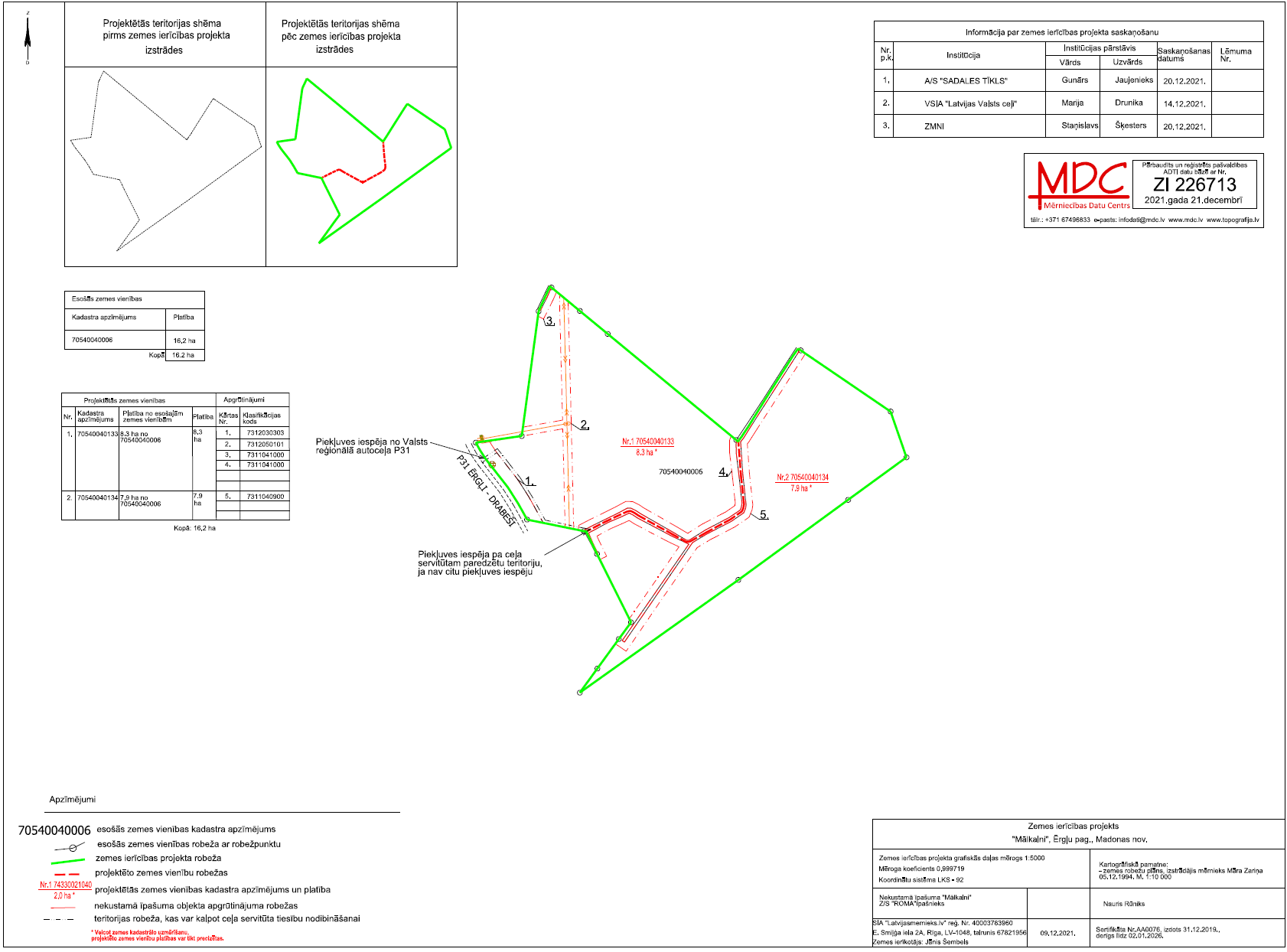 